Mystery: Wo sind alle Äpfel hin?Mystery-Geschichte:Lea will ihre beste Freundin Marie zum Kuchenessen einladen. Dafür will sie einen Apfelkuchen backen. Die Äpfel hierfür will sie auf einem Feld, auf dem „Äpfel zum Selbsternten“ angeboten wird, pflücken – das hat sie letzten Sommer auch schon gemacht. Als sie an dem Feld ankommt, sieht sie zwar Apfelbäume, aber nur wenige oder sehr kleine Äpfel. Und das, obwohl der Frühling mild war. Die übrigen Äcker sind voller Rapspflanzen. Das hilft Lea aber leider nicht weiter, da sie damit keinen Kuchen backen kann. Das ärgert sie und sie beschwert sich bei einem Landwirt, Herr Schmitt, der sich gerade um das Rapsfeld kümmert, dass er Schuld an den fehlenden Äpfeln habe. Aufgabe:Löst das Mystery und analysiert die Aussage „Herr Schmitt hat viel zu tun und Lea kann daher keinen Apfelkuchen backen“.Nehmt dazu nacheinander eine Karte aus dem Umschlag und lest sie in Eurer Gruppe laut vor. Legt die Karte auf das Plakat und diskutiert, inwiefern sie mit der Mystery-Frage zusammenhängen. Tipp: Ordnet neue Karten (falls möglich), zu bereits abgelegten Karten dazu, wenn ihr denkt, dass hier ein Zusammenhang bestehen könnte!Wenn ihr alle Kärtchen gezogen habt, versucht die Zusammenhänge und Beziehungen zwischen den einzelnen Karten herauszufinden, um die Mystery-Frage zu beantworten. Einigt Euch auf eine gemeinsame Lösung und ergänzt die Zusammenhänge der Karten durch Pfeile und Beschriftungen.Der Rückgang von Wildbienen ist alarmierend: Von den rund 561 heimischen Arten in Deutschland gelten laut Roter Liste1 nur 37% aller Arten derzeit als ungefährdet.
1https://www.wildbienen.info/downloads/rote_liste_bienen_fassung_5.pdfDurch die Intensivierung der Landwirtschaft werden die Lebensräume von Wildbienen verändert.Karte 1Karte 2Karte 2Die globale Erwärmung durch den Klimawandel führt zu veränderten Blühzeiten vieler Pflanzenarten. Außerdem führen steigende Temperaturen dazu, dass der Lebensraum von Hummeln schrumpft, da sie bei zu hohen Temperaturen nicht fliegen können.Zur Gründung eines neuen Staates kommt die Hummel am Frühlingsanfang aus ihrem Überwinterungsquartier, um an einem geeigneten Platz ein neues Nest zu gründen. Zur eigenen Versorgung und zum Aufziehen ihrer Nachkommen benötigt sie außerdem Nahrung in Form von Pollen und Nektar. Dafür sind besonders Blühpflanzen, wie z.B. Obstbäume, wichtig, die zu dieser Zeit schon blühen. 
Zur Gründung eines neuen Staates kommt die Hummel am Frühlingsanfang aus ihrem Überwinterungsquartier, um an einem geeigneten Platz ein neues Nest zu gründen. Zur eigenen Versorgung und zum Aufziehen ihrer Nachkommen benötigt sie außerdem Nahrung in Form von Pollen und Nektar. Dafür sind besonders Blühpflanzen, wie z.B. Obstbäume, wichtig, die zu dieser Zeit schon blühen. 
Karte 3Karte 4Karte 4Der Rückgang der bestäubenden Insekten führt dazu, dass weniger Pflanzen durch sie bestäubt werden. Dadurch findet ein kleinerer Austausch an Genen statt, wodurch sich Pflanzen schlechter an sich ändernde Umweltbedingungen anpassen können.Die Blütenpflanzen stellen auch für weitere Tiere, wie Käfer oder Schmetterlinge, eine Nahrungsquelle dar. Die Blütenpflanzen stellen auch für weitere Tiere, wie Käfer oder Schmetterlinge, eine Nahrungsquelle dar. Karte 5Karte 6Karte 6Um seinen Ernteertrag zu vergrößern, baut Herr Schmitt schon über mehrere Jahre sogenannte Monokulturen an und entfernt die Randstreifen seiner Felder, auf dem sonst Wildblumen blühen. Außerdem setzt er Dünger und Pestizide* ein. *Pestizide sind im Allgemeinen Pflanzenschutzmittel, zu denen Schädlingsbekämpfungsmittel, aber auch Herbizide (Unkrautbekämpfungsmittel) gezählt werden.                                                                             Pestizide*, wie Glyphosat oder Neonicotinoide wirken sich nicht nur auf zu bekämpfende Schädlinge aus, sondern beeinflussen auch andere Tierarten. *Pestizide sind im Allgemeinen Pflanzenschutzmittel, zu denen Schädlingsbekämpfungsmittel, aber auch Herbizide gezählt werden.Pestizide*, wie Glyphosat oder Neonicotinoide wirken sich nicht nur auf zu bekämpfende Schädlinge aus, sondern beeinflussen auch andere Tierarten. *Pestizide sind im Allgemeinen Pflanzenschutzmittel, zu denen Schädlingsbekämpfungsmittel, aber auch Herbizide gezählt werden.Karte 7Karte 8Karte 8Das verfügbare Blütenangebot (Qualität und Menge) ist der wichtigste Faktor für die Vielfalt und Anzahl an Wildbienen.Neben den Ackerflächen von Herrn Schmitt wurde außerdem ein neues Baugebiet angelegt. Familie Fröhlich hat sich hier ein Haus gebaut.Neben den Ackerflächen von Herrn Schmitt wurde außerdem ein neues Baugebiet angelegt. Familie Fröhlich hat sich hier ein Haus gebaut.Karte 9Karte 10Karte 10Fremde Arten und die Ausbreitung von Krankheitserregern sowie Parasiten, die zufällig durch den Menschen verbreitet werden oder durch den Transport von Bienen über längere Distanzen auftreten, können zum Aussterben von Wildbienenarten führen.Wildbienen bauen ihre Nester auf verschiedene Arten. Hummeln z.B. nisten häufig unterirdisch in verlassenen Mäuse- oder Maulwurfnestern.Wildbienen bauen ihre Nester auf verschiedene Arten. Hummeln z.B. nisten häufig unterirdisch in verlassenen Mäuse- oder Maulwurfnestern.Karte 11Karte 12Karte 12In Monokulturen fehlen Nistmöglichkeiten für Wildbienen. Außerdem bieten sie nur kurzzeitig Nahrung. Dabei ist es wichtig, dass ein Hummelvolk von Frühling bis Herbst in geringer Entfernung Futterpflanzen benötigt, um nicht zu verhungern.*Als Monokulturen werden Flächen bezeichnet, auf denen ausschließlich eine Nutzpflanze über mehrere Jahre hintereinander angebaut wird.Artenvielfalt ist notwendig, um für die Stabilität eines Ökosystems zu sorgen.Karte 14Artenvielfalt ist notwendig, um für die Stabilität eines Ökosystems zu sorgen.Karte 14Karte 13Karte 14Karte 14Die Bestäubung durch Wildbienen ist für die Landwirtschaft und für die Biodiversität unverzichtbar. Außerdem sind einige Pflanzen wie z.B. Erdbeeren oder Tomaten auf bestimmte Bienenarten als Bestäuber angewiesen.Der Einfluss des Menschen auf den Rückgang von Wildbienen ist enorm.Der Einfluss des Menschen auf den Rückgang von Wildbienen ist enorm.Karte 15Karte 16Karte 16Während Insekten von Pflanzen ihre Nahrung in Form von Nektar und Pollen erhalten, bestäuben sie diese im Gegenzug. Dadurch sorgen sie für die Bildung von mehreren und größeren Früchten.Die Vorgärten des Neubaugebietes, in dem Familie Fröhlich ein Haus gebaut hat, sieht sehr aufgeräumt aus. Blumen wie Klee, Disteln oder Löwenzahn werden regelmäßig entfernt und auch sonst sind keine heimischen Pflanzen angepflanzt. Die Vorgärten des Neubaugebietes, in dem Familie Fröhlich ein Haus gebaut hat, sieht sehr aufgeräumt aus. Blumen wie Klee, Disteln oder Löwenzahn werden regelmäßig entfernt und auch sonst sind keine heimischen Pflanzen angepflanzt. Karte 17Karte 18Karte 18Da Frau und Herr Fröhlich beide viel arbeiten und keine Zeit für Gartenarbeit finden, haben sie ihren Garten pflegeleicht angelegt. Es gibt eine Rasenfläche, die wöchentlich gemäht wird, der Rest des Gartens nimmt eine Terrasse ein, am Rand davon steht ein Topf mit gefüllten Rosen. Karte 19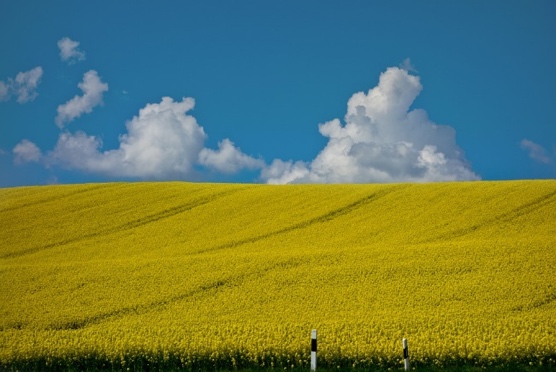 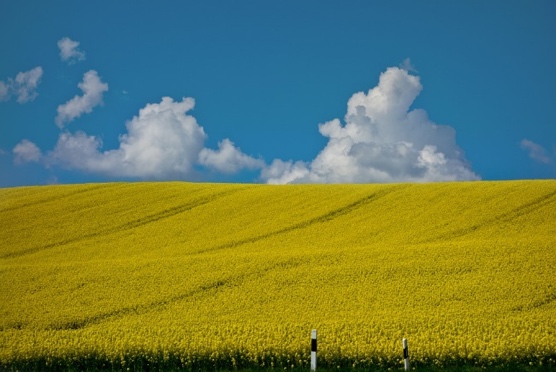 Karte 19Karte 20Karte 20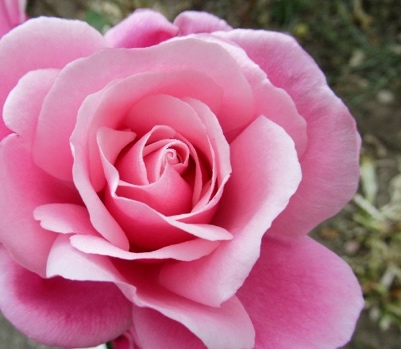 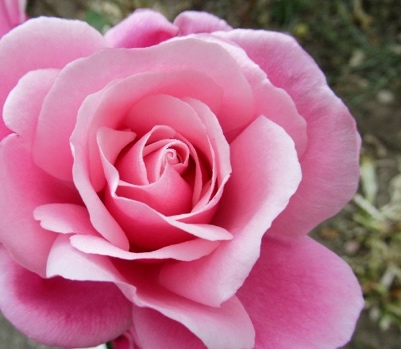 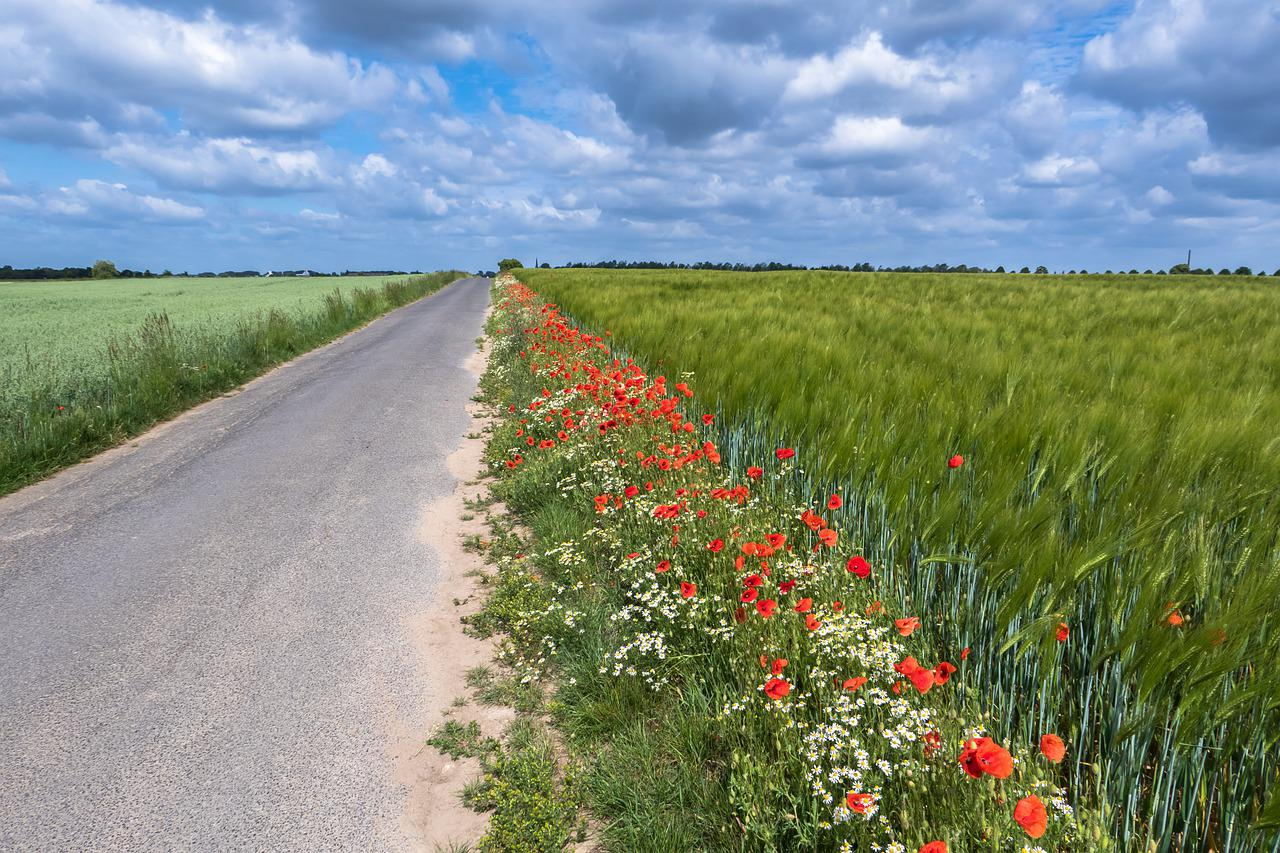 Karte 21Karte 22Karte 22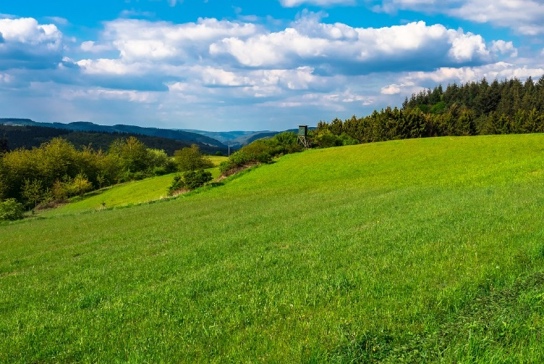 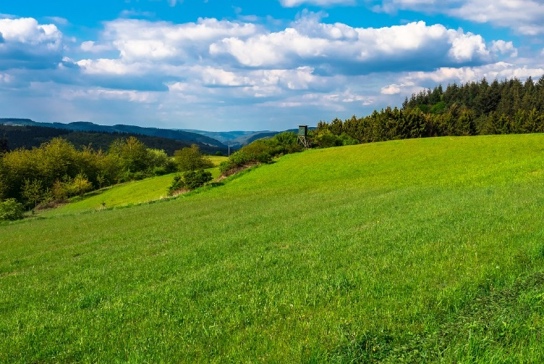 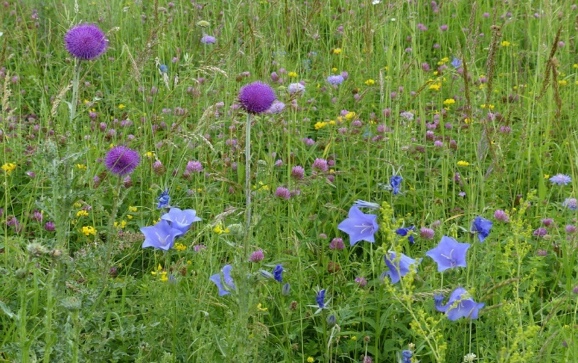 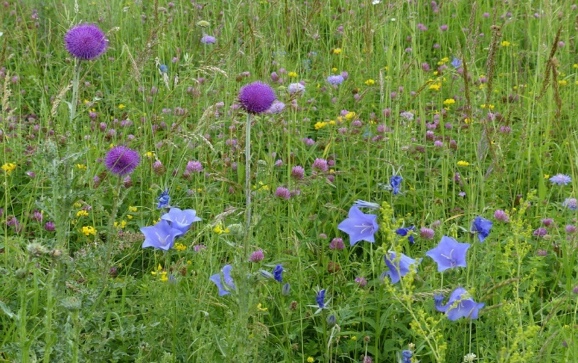 Karte 23Karte 24Karte 24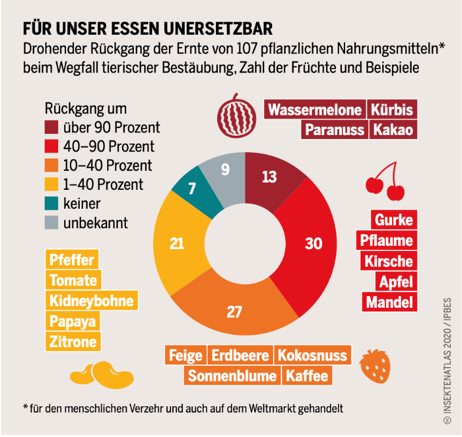 Flugradius zur Nahrungssuche verschiedener Hummelarten (erstellt nach Goulson, 2010).Flugradius zur Nahrungssuche verschiedener Hummelarten (erstellt nach Goulson, 2010).Karte 25Karte 26Karte 26